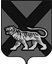 ТЕРРИТОРИАЛЬНАЯ ИЗБИРАТЕЛЬНАЯ КОМИССИЯ ГОРОДА ЛЕСОЗАВОДСКАРЕШЕНИЕВ связи с переменой фамилии члена участковой избирательной комиссии избирательного участка №1622 с правом решающего голоса Леоненко Дины Владимировны на основании копии свидетельства о заключении брака, копии паспорта Лопаткиной Дины Владимировны, руководствуясь статьей 26 Федерального закона «Об основных гарантиях избирательных прав и права на участие в референдуме граждан Российской Федерации», статьей 27 Избирательного кодекса Приморского края территориальная избирательная комиссия города Лесозаводска  РЕШИЛА:        1. Внести изменение в решение территориальной избирательной комиссии города Лесозаводска от 28 марта 2013 года № 278/61 «О формировании участковых комиссий избирательных участков №№ 1601-1637», заменив фамилию «Леоненко» на «Лопаткину».    2. Направить настоящее решение в участковую избирательную комиссию избирательного участка №1622.3. Направить настоящее решение в Избирательную комиссию Приморского края.4. Опубликовать настоящее решение в газете «Любимый город на берегах Уссури».Председатель комиссии                                                 Ю.В. Мамаевская                                     Секретарь комиссии                                                       Е.А. Святенко22.02.2018 г.г. Лесозаводск№ 316/52О внесении изменений в решение территориальной избирательной комиссии города Лесозаводска от 28 марта 2013 года № 278/61 «О формировании участковых комиссий избирательных участков №№ 1601-1637»